Bijay Bijay.362939@2freemail.com 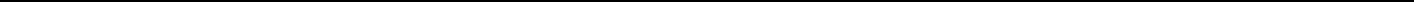 CAREER OBJECTIVE:To acquire any position that best fits my qualification with the opportunity to assist the company in the pursuit of its mission by utilizing my skills and abilities.CAREER EXPERIENCES:INTERCAT HOSPITALITY LLC( Abu dhabi Branch)Service In charge (since 29th May, 2016)ROSYO PVT LTD (F&B RESTAURANT)Cashier cum supervisor(since 1st May,2014 to 15th July, 2015)Duties: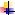 Acted as the first point of contact for the customers.Stock controll, ordering and management.Ensured proper sanitation and hygiene.Consistently provided professional , friendly and efficient service.Performed all cashiering and POS system procedure.Managed the store from production ,sales and Inventory.Prepared daily sales report for managers reference.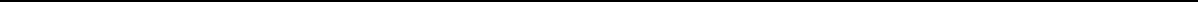 SHABRI(THE CHINESE RESTAURANT)Worked as a Waiter Captain for 3 years in Thane,Maharashtra, India From 2009 to 2012Responsible d for Creating a good working atmosphere, coordinate and motivate the service staff.Duties:Acknowledged and greeted customers providing quality satisfactorily service.Properly handled all sales inbound duties such as taking, processing and cashiering.Skillfully promoted the items on the menu and restaurant specials. Efficiently listened to, understood and clarified guest concern and issues. Provided guests with a pleasant dining experience.EDUCATION:SLC  (SCHOOL LEAVING CERTIFICATE- First Division)+2	(HIGHER SECONDARY LEVEL- Second Division)BARDAGHAT, NAWLPARASI WESTERN REGION- NEPAL.TRAINING and CERTIFICATES:ESSENTIAL FOOD SAFETY TRAININGThe training was based on: Introduction to food safety, Avoiding cross Contamination, Cooking, Chilling and Cleaning.SKILLS and COMPETENCES:Able to work as part of the team.An awareness of all health and hygiene requirements.Judgement and decision making.Keen to details.Computer skills including MS word and Excel.PERSONAL DATA:Birthdate	: June 12, 1991Birthplace	: Nawalparasi, NepalSex	: MaleCitizenship	: NepaliReligion	: hinduVisa status	: Employment visaSponsor	: Intercat Hospitality Group